
Békásmegyer  Megyeri híd  Káposztásmegyer  Rákospalota  Cinkotai úti földek  Árpádföld  Csokoládé Múzeum  Naplás-tó  Rákoskert vm. Merzse-mocsár  Szemeretelep  Vecsés határ  Gyál határ  Pestszentimre  Péterimajor  Tangazdasághoz vezető út  Soroksár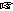  Békásmegyer, Veres Péter Gimnázium tornaterme előtt (1039 Budapest, Hollós Korvin Lajos u. – Víziorgona u. sarok.)
 Soroksár, Vasútállomás
 8:00-9:30 óra  800 Ft  69,4 km  345 m  6 óra  48,5  27,7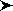 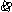 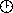 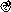 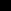 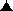 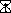 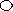 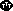 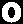 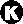 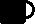 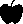 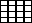 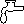 A 70MTB túra kb. 30%-a terepen halad.
Aki a júniusi Buda határán 50 túrát gyalogosan, és a Pest határán 70K/MTB túrát kerékpárosan teljesíti, érem díjazásban részesül. Az érem elnyerésének feltétele a két túra oklevelének bemutatása vagy másolatának eljuttatása a TTT-hez szeptember 30-ig. 
Térkép: Budapest és Pest megye térképe.
GPSIES útvonal
Békásmegyer  Megyeri híd  Káposztásmegyer  Rákospalota  Cinkotai úti földek  Árpádföld  Csokoládé Múzeum  Naplás-tó  Rákoskert vm. Szemeretelep  Vecsés határ  Gyál határ  Pestszentimre  Péterimajor  Tangazdasághoz vezető út  Soroksár Békásmegyer, Veres Péter Gimnázium tornaterme előtt (1039 Budapest, Hollós Korvin Lajos u. – Víziorgona u. sarok.)
 Soroksár, Vasútállomás
 8:00-9:30 óra  800 Ft  68 km  320 m  6 óra  37,2  21,8Ajánlott országúti kerülő útvonal, végig aszfalton.
Aki a júniusi Buda határán 50 túrát gyalogosan, és a Pest határán 70K/MTB túrát kerékpárosan teljesíti, érem díjazásban részesül. Az érem elnyerésének feltétele a két túra oklevelének bemutatása vagy másolatának eljuttatása a TTT-hez szeptember 30-ig. 
Térkép: Budapest és Pest megye térképe.
GPSIES útvonal
A 70MTB táv útvonala Békásmegyertől Rákoskertig, földutas - szakaszokkal. Ezen a résztávon az országúti kerülőutak nem - választhatók. A túra kb. 30%-a terepen halad. Békásmegyer, Veres Péter Gimnázium tornaterme előtt (1039 Budapest, Hollós Korvin Lajos u. – Víziorgona u. sarok.)
 Rákoskert, vasútállomás
 8:00-9:30 óra  800 Ft  38 km  300 m  3,5 óra  27,7  16,8
A 70MTB táv útvonala Rákoskerttől Soroksárig, földutas szakaszokkal. - Ezen a résztávon az országúti kerülőutak nem választhatók. A túra kb. - 30%-a terepen halad. Rákoskert, vasútállomás
 Soroksár, Vasútállomás
 10:00-12:00 óra  500 Ft  30 km  45 m  3 óra  20  10,4Minden távhoz:
Itiner és térkép letölthető.
TTT tagoknak a nevezési díjból 100 Ft/fő kedvezmény.
A nevezés hallássérültek és látássérültek valamint kísérőik számára ingyenes.
Nevezési lap. Töltsd ki, nyomtasd ki és hozd magaddal!
Budapest Főváros Önkormányzat Főpolgármesteri Hivatalának természetvédelmi engedélye (2017).Letöltések száma: 1872. Módosítva: 2017.08.07Ez a kiírás a TTT oldalának másolata és a TTT engedélyével készült.A túra kiírása a TTT honlapon: http://www.teljesitmenyturazoktarsasaga.hu/tura?id=7698 https://www.gpsies.com/map.do?fileId=noflpvjhrkqgsynw gpsies